 49h National Conference                			   Orlando, Florida                           Wednesday, May 30, 2018State Assembly Leadership ForumSeven (7) CE Credits7:15 – 7:45 AM		Continental Breakfast for SALF Registrants		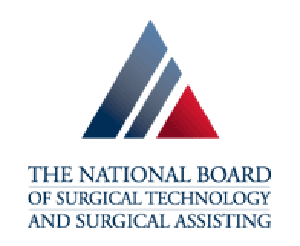 				SPONSORED BY NBSTSA	7:45 - 8:00 AM		Welcome and Introductions				HOLLY FALCON, CST, FAST, AST PRESIDENT8:00 – 9:50 AM	Lobbyist Lowdown: Meet the Insiders Who Give AST a Voice Down at the CapitolSTEPHANIE WHALUM, ESQ., AST DIRECTER OF GOVERNMENT AFFAIRSSARAH WOLFE, MCGUIREWOODS CONSULTING LLCJULIE ERICKSON, AMERICAN COMMUNICATIONS GROUP, INC9:50 - 10:00 AM	Break10:00 – 10:50 AM	The Importance of Certification				BEN PRICE, CHIEF EXECUTIVE OFFICER				NATIONAL BOARD OF SURGICAL TECHNOLOGY AND SURGICAL ASSISTING11:00 – 11:50 AM	Emotional Intelligence: How to Connect, Communicate, and CaptivateMARY GARDNER, CEOMARY GARDNER COMMUNICATIONS, LLCNOON - 12:50 PM	Lunch						Provided to SALF All-Day Registrants				1:00 - 1:50 PM		The Game Plan…Solutions, Strategies, ResultsDR. RICK GOODMAN, CSPSponsored by the New York State Assembly 2:00 - 2:50 PM		Leadership Award: Breakthrough to Excellence 			STATE ASSEMBLY LEADERSHIP COMMITTEE	2:50 - 3:00 PM	  	Break3:00 – 4:00 PM		Networking: Sharing Solutions 				STATE ASSEMBLY LEADERSHIP COMMITTEE		